EWANGELIAJ 12, 12-16Słowa Ewangelii według Świętego JanaWielki tłum, który przybył na święto, usłyszawszy, że  Jezus przybywa do Jerozolimy, wziął gałązki palmowe i wybiegł Mu  naprzeciw. Wołano: «Hosanna! Błogosławiony, który przychodzi w imię Pańskie», oraz: «Król Izraela!»A gdy Jezus znalazł osiołka, dosiadł go, jak jest napisane:«Nie bój się, Córo Syjonu!
Oto Król twój przybywa,
siedząc na oślęciu».Z początku Jego uczniowie nie zrozumieli tego. Ale gdy Jezus został uwielbiony, wówczas przypomnieli sobie, że to o Nim było napisane i że tak Mu uczynili.Oto słowo Pańskie.24.03.2024– Niedziela Palmowa Dzisiaj w Kościele filialnym Mszy św.  wieczorowej nie ma. Od jutra Msze św. wieczorowe niedzielne i codzienne o g. 18.00.W środę po Mszy wieczorowej w kościele spotkanie z dziećmi, które chcą czynnie uczestniczyć w procesji rezurekcyjnej. Dzisiaj rozpoczynamy Wielki Tydzień. Triduum Paschalne będzie odprawiane o g. 18.00, natomiast Wigilia Paschalna w Wielką Sobotę rozpocznie się o g. 20.00. W Wielkim Tygodniu odnawiamy i ozdabiamy krzyże przydrożne. Zapraszamy dzieci i młodzież w Wielki Piątek i Wielką Sobotę na adorację od g. 9.00 do czasu rozpoczęcia nabożeństwa. Zapraszamy także strażaków na adorację przy Grobie Pańskim. Adoracja w Wielką Sobotę do g. 22.00 w i niedzielę od g. 5.00. Przypominamy także, aby w Wielkim Tygodniu przejrzeć i odświeżyć feretrony używane podczas rezurekcji. Ogłoszenia będą podawane od Wielkiego Czwartku począwszy na kolejne dni Triduum i świąt z dnia na dzień. Dlatego serdecznie zapraszamy na Wieczerzę Pańską Wielkiego Czwartku, od której wszystko się zaczęło. W Wielki Czwartek zapada cisza w obejściach i rozpoczyna się Misterium Paschalne. Bez Wielkiego Czwartku nie można dobrze przeżyć, ani zrozumieć męki i Zmartwychwstania Chrystusa. Serdecznie wszystkich na Wielki Czwartek zapraszamy na godz. 18.00. W Wielki Piątek obowiązuje nas post. Adoracja od g. 9.00. Liturgia Męki Pańskiej o g. 18.00. O g. 17.30 koronką rozpoczynamy Nowennę do Miłosierdzia Bożego. Ofiary składane przy Adoracji Krzyża są przeznaczone na utrzymanie Grobu Pańskiego w Jerozolimie. W Wielką Sobotę jest zwyczaj składania jajek na ofiarę przy poświęceniu. Warto ten zwyczaj utrzymać, bowiem jajka te posłużą do podzielenia się w Wielkanocny Poranek po Rezurekcji przy kościele. W Wielką Sobotę adoracja od g. 9.00, natomiast poświecenie pokarmów w bazylice o g. 8.00; 8.30; 9.00 a następnie wyjedziemy na wioski. 1 ksiądz – Stary Pawłów, Stare Buczyce, Łukowiska, Granna, Nowy Pawłów, Romanów, Jakówki, Peredyło. II ksiądz – Klonownica, Hołodnica, Cieleśnica, Błonie, Ostrów, Kajetanka, Werchliś. Kapłani pojadą swoimi pojazdami. Prosimy o punktualne przybycie mieszkańców z poszczególnych wiosek. W sobotę Liturgia Wigilii Paschalnej o g. 20.00 na którą przynosimy świece lub paschaliki, które posłużą do odnowienia przyrzeczeń chrzcielnych podczas Liturgii Chrzcielnej. Procesja rezurekcyjna 3 x wokół bazyliki o g. 6.00. W pierwszy dzień świąt Msze św. o g. 6.00; 9.30 i 11.30 Do posługi Apostołów w Wielki Czwartek proszeni są następujący Panowie: Caruk Tadeusz, Plażuk Andrzej, Michaluk Wojciech, Karnecki Ryszard, Szewczuk Jan, Murawski Ryszard, Mamruk Stanisław, Melaniuk Janusz, Zbucki Ludwik, Michalski Krzysztof, Sokołowski Jerzy, Zdanowski Leszek.Bóg zapłać za dary na plebanijny stół rekolekcyjny, Panu Leszkowi Chromcowi, Paniom pomagającym na plebanii, Pani Gładuniuk Małgorzacie i Michałowi z rodziną z Ostrowia. Ofiary na kwiaty do Grobu Pańskiego: Nieścioruk Franciszek  z Wygody – 100zł., Chalimoniuk Anna – Stare Buczyce – 50zł., KRK zel. Marii Łyczewskiej – 200zł., Kazimiera Miszkurka – Bubel Granna – 50zł.,  Bóg zapłać za ofiary na budowę domu parafialnego: Bezimiennie z Jakówek – 100zł., Bezimiennie z Granny – 200zł., Nieścioruk Franciszek z Wygody – 100zł., Nadzieja Sołoducha – Nowy Pawłów – 200zł., 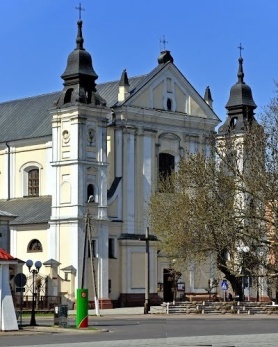 24.03. 2024 r.W CIENIU BazylikiPismo Parafii Trójcy św. w Janowie Podlaskim-do użytku wewnętrznego-PONIEDZIAŁEK – 25 marcaPONIEDZIAŁEK – 25 marca7.001.Dz.bł. z racji imienin Marii Brojek.18.001.+Kazimierę, Mariana Karczmarz, Paulinę, Wiktora, Wiktora Filipiuk, Marię Korach – of. rodzina.2.+Hieronimę (23r.), Kazimierza Jakimiuków, zm. z rodz. Szyszków, Orzechowskich.  WTOREK –  26 marcaWTOREK –  26 marca7.00 1. +Ryszarda Śledzia oraz Marka – of. Zdzisław Bożemój z siostrą Haliną. 2. +Wiktora Omelaniuka – of. Zdzisław Bożemój z siostrą Haliną. 18.001.+Józefa (r.), Jadwigę, Władysława, Mariana – of. Agnieszka Wieremczuk.ŚRODA – 27 marcaŚRODA – 27 marca7.00 1.+Krystynę Bielińską – of. rodzina Stefaniuków.18.001. Nowenna do MBNP2.+Ludwika Andrzejuka (1r.), rodziców – Józefę i Stanisława, Jan – of. rodzina.  Czwartek – 28 marca WIELKI CZWARTEKCzwartek – 28 marca WIELKI CZWARTEK18.001. +Marię (r.), Franciszka, Stefanię, Aleksandra – of. rodzina.  2.+Mirosława, Halinę, Jana, Mariannę, Annę – of. rodzina.3. W int. Ojca św., ks. Bp. Kazimierza, ks. Bp. Grzegorza, ks. Bp. Piotra, misjonarzy, księży pochodzących i pracujących w parafii, brata Piotra i Mariusza. PIĄTEK –  29 marca  WIELKI PIĄTEKPIĄTEK –  29 marca  WIELKI PIĄTEK18.00Liturgia Męki Pańskiej SOBOTA – 30 marca WIELKA SOBOTASOBOTA – 30 marca WIELKA SOBOTA20.001.+Eugeniusza Sadowskiego – of. rodzina.2.+Janinę Szewczuk – of. wnuczki i wnukowie z rodz. Kwiatkowskich.3. +Krystynę Bielińską – of. siostra Irena z rodziną.  NIEDZIELA –  31 marca NIEDZIELA ZMARTWYCHWSTANIA PAŃSKIEGONIEDZIELA –  31 marca NIEDZIELA ZMARTWYCHWSTANIA PAŃSKIEGO6.001. Za parafian.  9.301.+Kazimierza Buczyńskiego (r.), Mariannę, zm. z rodz. Buczyńskich i Sidoruków – of. dzieci.2.Dz.bł. w 90 r. urodzin Jadwigi Omelaniuk – of. córka z rodziną. 11.301.Dz.bł. o Boże błog., zdrowie, opiekę MB dla dzieci i wnuków – of. babcia.